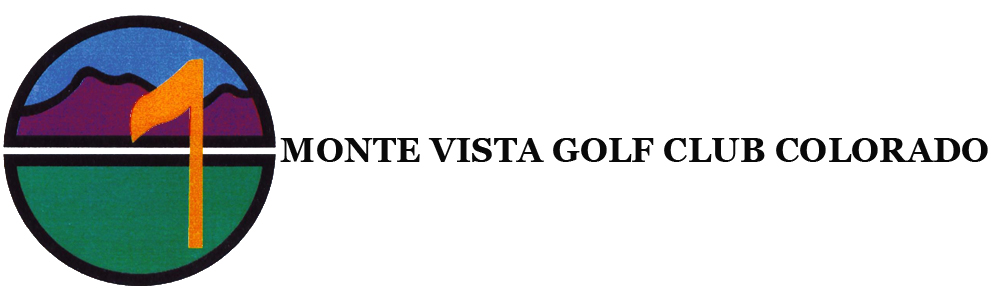 The Monte Vista Golf Club is one of Colorado’s first 15 golf courses and has been making tee times since 1982!  The course is an integral piece of the Monte Vista Community as it provides much more than recreation.  The course and club also host a number of local functions and community/school fundraisers throughout the year.  In order to further enhance the efforts and benefits provided by the Monte Vista Golf Club, we are asking for your help!All donations made to the Monte Vista Golf Club are now tax exempt under The Monte Vista Community Fund’s 501 (c)(3) status. YES! I will to support the Monte Vista Golf Club! Name _________________________________________________________________________________Address _______________________________________________________________________________ City ___________________________________ State __________________ Zip _____________________ Home Phone _______________________________ Work Phone__________________________________ Enclosed is a donation in the amount of $ _______________________ ___________________________________ 			__________________________________Signature 								Date Donations may be sent to: Monte Vista Golf Club345 East Prospect Ave.Monte Vista, CO 81144Thank you! Your donation is greatly appreciated!All donations made to the Monte Vista Golf Club are now tax exempt under The Monte Vista Community Fund’s 501 (c)(3) status.Consult your tax accountant or attorney for further details about possible tax benefits.